2024 г.Конкурсное задание разработано экспертным сообществом и утверждено Менеджером компетенции, в котором установлены нижеследующие правила и необходимые требования владения профессиональными навыками для участия в соревнованиях по профессиональному мастерству.Конкурсное задание включает в себя следующие разделы:1. ОСНОВНЫЕ ТРЕБОВАНИЯ КОМПЕТЕНЦИИ	31.1. ОБЩИЕ СВЕДЕНИЯ О ТРЕБОВАНИЯХ КОМПЕТЕНЦИИ	31.2. ПЕРЕЧЕНЬ ПРОФЕССИОНАЛЬНЫХ ЗАДАЧ СПЕЦИАЛИСТА ПО КОМПЕТЕНЦИИ «Слесарная работа с металлом»	31.3. ТРЕБОВАНИЯ К СХЕМЕ ОЦЕНКИ	91.4. СПЕЦИФИКАЦИЯ ОЦЕНКИ КОМПЕТЕНЦИИ	91.5. КОНКУРСНОЕ ЗАДАНИЕ	111.5.1. Разработка/выбор конкурсного задания	111.5.2. Структура модулей конкурсного задания	112. СПЕЦИАЛЬНЫЕ ПРАВИЛА КОМПЕТЕНЦИИ	142.1. Личный инструмент конкурсанта	152.2. Материалы, оборудование и инструменты, запрещенные на площадке	163. Приложения	17ИСПОЛЬЗУЕМЫЕ СОКРАЩЕНИЯ1.  КЗ – конкурсное задание 2.  ТЗ – техническое задание 3. ДВ – дефектная ведомость 4. ТК – технологическая карта 5 ФГОС – федеральный государственный стандарт 6.ПС – профессиональный стандарт 1. ОСНОВНЫЕ ТРЕБОВАНИЯ КОМПЕТЕНЦИИ1.1. ОБЩИЕ СВЕДЕНИЯ О ТРЕБОВАНИЯХ КОМПЕТЕНЦИИТребования компетенции (ТК) «Слесарная работа с металлом» определяют знания, умения, навыки и трудовые функции, которые лежат в основе наиболее актуальных требований работодателей отрасли. Целью соревнований по компетенции является демонстрация лучших практик и высокого уровня выполнения работы по соответствующей рабочей специальности или профессии. Требования компетенции являются руководством для подготовки конкурентоспособных, высококвалифицированных специалистов / рабочих и участия их в конкурсах профессионального мастерства.В соревнованиях по компетенции проверка знаний, умений, навыков и трудовых функций осуществляется посредством оценки выполнения практической работы. Требования компетенции разделены на четкие разделы с номерами и заголовками, каждому разделу назначен процент относительной важности, сумма которых составляет 100.1.2. ПЕРЕЧЕНЬ ПРОФЕССИОНАЛЬНЫХ ЗАДАЧ СПЕЦИАЛИСТА ПО КОМПЕТЕНЦИИ «Слесарная работа с металлом»Перечень видов профессиональной деятельности, умений и знаний, и профессиональных трудовых функций специалиста (из ФГОС/ПС/ЕТКС.) и базируется на требованиях современного рынка труда к данному специалистуТаблица №1Перечень профессиональных задач специалиста1.3. ТРЕБОВАНИЯ К СХЕМЕ ОЦЕНКИСумма баллов, присуждаемых по каждому аспекту, должна попадать в диапазон баллов, определенных для каждого раздела компетенции, обозначенных в требованиях и указанных в таблице №2.Таблица №2Матрица пересчета требований компетенции в критерии оценки1.4. СПЕЦИФИКАЦИЯ ОЦЕНКИ КОМПЕТЕНЦИИОценка Конкурсного задания будет основываться на критериях, указанных в таблице №3:                                                                                                                 Таблица №3Оценка конкурсного заданияТаблица №4Матрица конкурсного задания1.5. КОНКУРСНОЕ ЗАДАНИЕОбщая продолжительность Конкурсного задания: 17 ч Количество конкурсных дней: 3 дня Вне зависимости от количества модулей, КЗ должно включать оценку по каждому из разделов требований компетенции.Оценка знаний участника должна проводиться через практическое выполнение Конкурсного задания. В дополнение могут учитываться требования работодателей для проверки теоретических знаний / оценки квалификации.1.5.1. Разработка/выбор конкурсного задания Конкурсное задание состоит из 5 модулей  имеет вариативную  часть. Общее количество баллов конкурсного задания составляет 100. 1.5.2. Структура модулей конкурсного задания В начале конкурса 15 минут будут отведены для планирования работы. Это время не является частью отведённого для изготовления задания. Конкурсное задание состоит из 5 модулей. После того, как конкурсант завершил модуль он должен сказать СТОП, эксперты должны зафиксировать время и отнести изделие в комнату готовой продукции. Сделать это должен независимый или главный эксперт, после чего вход в комнату другим экспертам без разрешения или сопровождения главного эксперта запрещён. Модуль может быть закодирован или пронумерован, если это необходимо. Если при проведении оценки задания выяснится, что конкурсант не выполнил модуль в полном объеме или сделал это не в соответствии с чертежом (исключение: выполнение операций для придания привлекательного внешнего вида, при этом не нарушая общие габариты и размеры), то бонусный балл участнику за время не даётся.Модуль, который был оценен, не может быть оценен повторно.Если оборудование на площадке недоступно или занято, и конкурсант не может приступить к выполнению задания по этому модулю, он имеет право приступить к выполнению другого модуля, уведомив при этом экспертов.Модуль А.  Разработка развертки деталей изделия в графической программе и выполнение эскизов деталей (инвариант).Время на выполнение задания 30 минут   Задания: Конкурсанты проверяют исправность работы компьютера и необходимой графической программы, готовят чертежи для выполнения разверток, далее, создают папку для чертежей на рабочем столе, которую называют своей фамилией, и после готовности поднимают руку, тем самым сигнализируя о готовности начать работу. После поднятия руки последним конкурсантом, главный эксперт дает команду «СТАРТ», а эксперт, ответственный за время, фиксирует его в протоколе и на доске. Конкурсанты чертят необходимые развертки деталей, укладывают их на лист 1250 на бесконечность. Детали не должны касаться друг друга и быть ближе 7 мм к краям листа. Количество деталей должно соответствовать числу, оговоренному в день Д-1. После выполнения модуля конкурсант говорит «СТОП» и называет необходимое количество материала для работы!!!!Модуль Б.   Изготовление и сборка Сборочной единицы №1 (опора гриля и полка (инвариант).Время на выполнение модуля 6 часов Задания: Конкурсант выполняет разметку на листе металла всех деталей, необходимых для сборочного узла №1. Далее, он выполняет гибку и вальцовку, и проводит полную сборку узла, в соответствии с чертежами (Раму, корыто, и ножки камина). Полная сборка проводится в соответствии с чертежом. По окончании выполнения модуля конкурсант говорит «СТОП».Модуль В. Испытание и снятие замеров с сборочного изделия №1. (инвариант)Время на выполнение модуля 30 мин.Задания: Конкурсант в течении 20 минут проводит осмотр, снимает замеры согласно ТЗ (Дефектной ведомости), оформляет документ (заполняет все графы, правильно оформляет ЭСКИЗ, делает выводы) выполненных работ с указанием номинальных и действительных размеров, определяет наличие дефектов изделия.  В случае обнаружения дефектов, конкурсант может их   исправить, но только после заполнения Дефектной ведомости, и при условии, что у него осталось на это время, выделенное на модуль. После выполнения модуля конкурсант говорит «СТОП». Модуль Г. Изготовление и сборка Сборочной единицы №2 (мангала, крышки 2-й полки, крышки мангала, установка колес) (вариатив).Время на выполнение модуля 7 часов. Задания: Конкурсант выполняет разметку на листе металла деталей, необходимых для сборочного узла №2, выполняет резку, гибку, вальцовку и проводит полную сборку узла, в соответствии с чертежами (изготовление боковых, задней и передних стенок топки, козырька и флюгарки, а также, общую сборку изделия согласно чертежа). Конкурсант может провести изготовление деталей гриля, сборку и отделку изделия в произвольном порядке. По окончании выполнения модуля конкурсант говорит «СТОП». Модуль Д. Изготовление «Шаблона» либо «Сложной сборочной единицы» (Кронштейна) (вариатив).Время на выполнение модуля 3 часа.     Задание и порядок его выполнения: - подготовить рабочее место, необходимый инструмент, расходный материал, СИЗ;- согласно чертежа провести изготовление частей кронштейна – «Опора», «Упор» и «Планка»;- провести сверление отверстий в «Опоре» кронштейна так, чтобы он наделся на 4 штыря разного диаметра на приготовленный шаблон;- просверлить отверстия и в «упоре» кронштейна и «планке» кронштейна таким образом, чтобы планка могла фиксироваться в трёх разных положениях;- выполнить нарезание резьбы на оси (на всю длину), для фиксации кронштейна; - соединить указанным на чертеже способом «пластину» с «упором»;- провести сборку, указанным в чертеже способом (сварка, клепка, резьбовое соединение) опоры кронштейна и других деталей;- провести испытания регулировки планки кронштейна в 3-х положениях на определённых высотах относительно горизонта.По окончании выполнения модуля конкурсант говорит «СТОП».2. СПЕЦИАЛЬНЫЕ ПРАВИЛА КОМПЕТЕНЦИИВсе конкурсанты и эксперты должны иметь при себе документ, удостоверяющий личность. Ежедневно, перед началом работ, вход на конкурсную площадку без разрешения Главного эксперта запрещен.  До начала чемпионата запрещается фотографировать рабочие места, оборудование и планировку площадки. Во взрослой категории конкурсант работает не более 8 часов в день.  Все спорные ситуации решаются открытым голосованием экспертной группы (50%+1 голос, при условии наличия кворума не менее 80% всех экспертов конкурсной площадки). Общение эксперта и его конкурсанта на площадке запрещено, за исключением дня Д-1 (Подготовительного дня). В соревновательные дни общение разрешено за территорией площадки, в обеденный перерыв, а также, в течение 15 минут перед началом работ и 15 минут после окончания работ,  но вне кабины конкурсанта.2.1. Личный инструмент конкурсантаСписок материалов, оборудования и инструментов, которые конкурсант может или должен привезти с собой на соревнование.  Наличие нижеперечисленных инструментов и оборудования носит рекомендательный характер и, при их отсутствии, конкурсант может быть допущен к выполнению конкурсного задания на чемпионате. 2.2. Материалы, оборудование и инструменты, запрещенные на площадкеЗапрещено!! любое оборудование или инструменты, дающие превосходство одному участнику над другим и не согласованные с ГЭ соревнования минимум как за 5 дней до начала конкурса. 3. ПриложенияПриложение № 5 Чертежи для выполнения Конкурсного задания ОБЩИЙ ВИД Модулей Б и Г Сборочных единиц 1 и 2.  Модуль Д 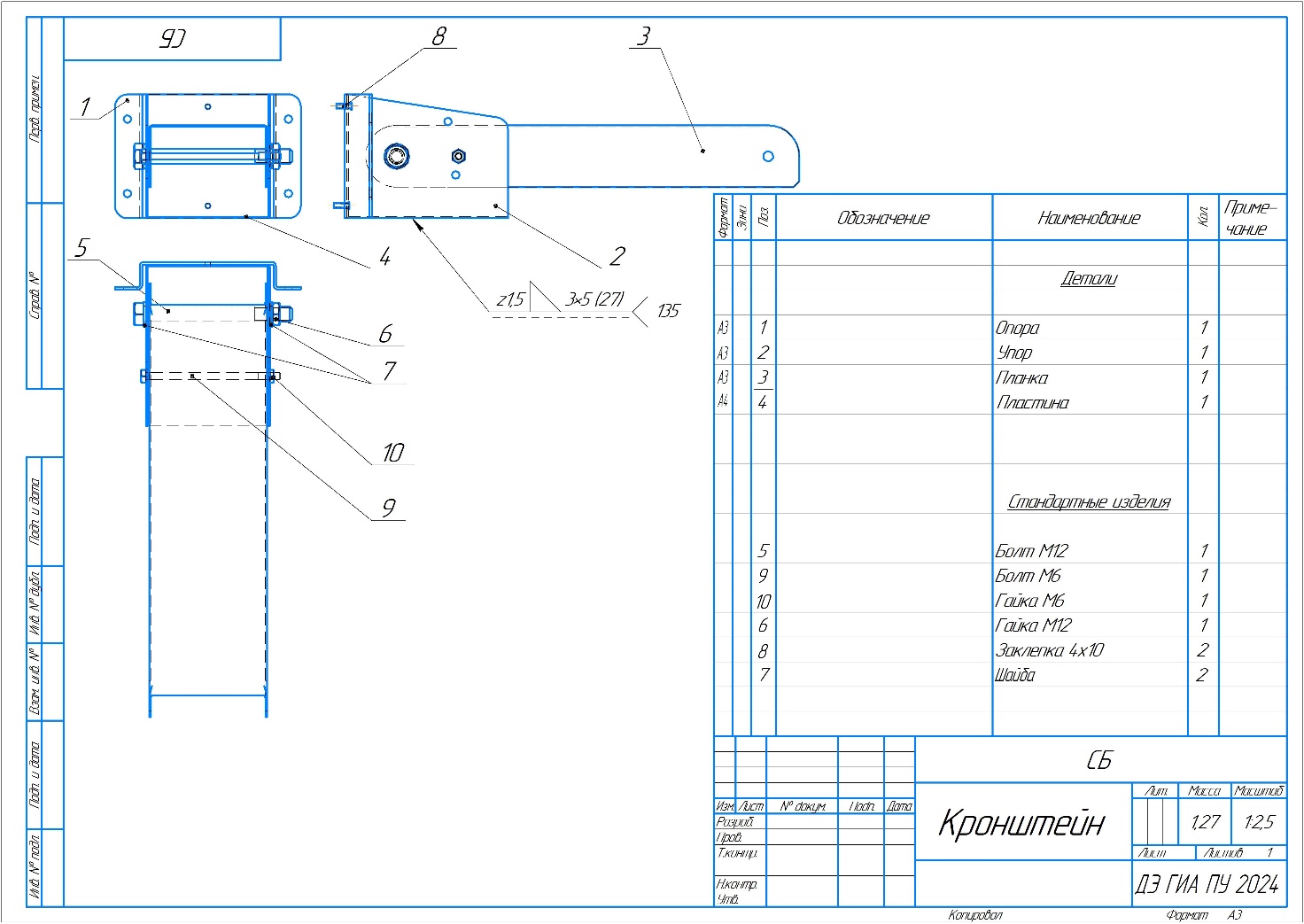   Вариативная часть модулю ДШАБЛОН ( Для него участник изготавливает ответную часть ) 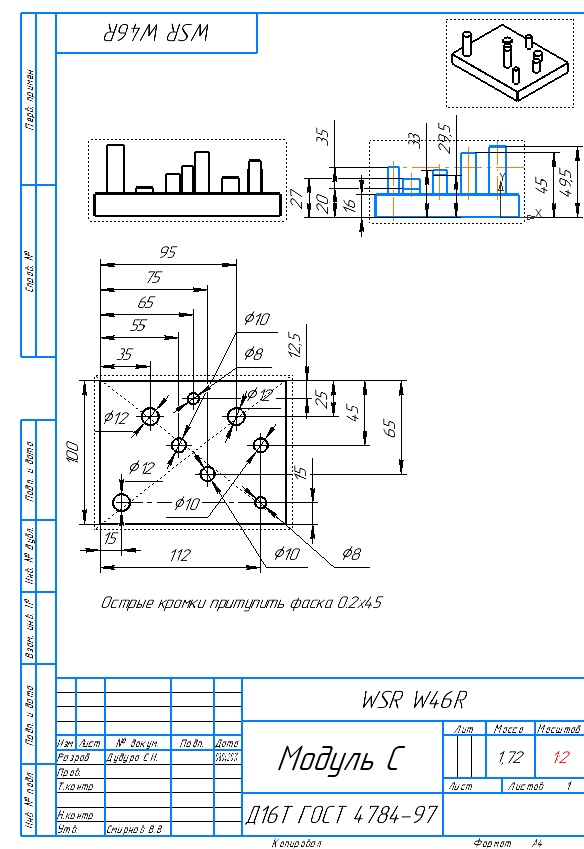 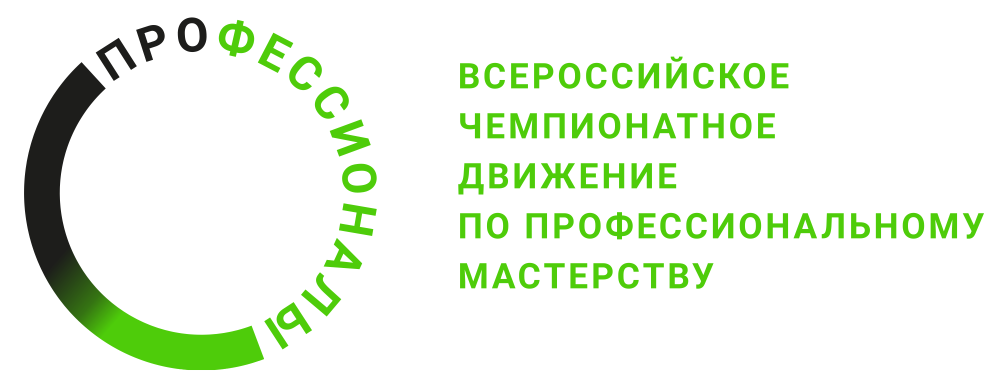 № п/пРазделВажность в %1ОРГАНИЗАЦИЯ  ТРУДОВОЙ ДЕЯТЕЛЬНОСТИ  101- Специалист должен знать и понимать:Действующие правила по технике безопасности и рекомендации по охране труда используемые в современной машиностроительной отрасли:- технологическое проектирование;- процедуры утилизации отрезков, стружки, использованных чистящих средств и чистящих материалов;- преобразование общих стандартных и метрических измерений между элементами / частями;- использование простых математических формул для вычисления дополнительных измерений, проверка точности и оценки количества необходимого материала; - значимость и актуальность проверочных измерений;- наиболее подходящие способы организации работы при создании образцов (фигур/моделей), чтобы можно было максимально грамотно, без потерь использовать Материалы;- общие характеристики, такие как ковкость, пластичность и стойкость включают в себя:- низкоуглеродистые стали- алюминий и алюминиевые сплавы- олово / латунь / медь- оцинкованный и анодированный лист- нержавеющая сталь- аккуратно использовать ручное и цифровое измерительное оборудование;- эффективно использовать материал и уменьшить количество лома/отходов;- работать в заданных временных промежутках.- оказание первой помощи при возможных травмахна рабочем месте1Специалист должен знать и уметь:- эксплуатировать безопасную рабочую среду в отношении себя, работать с коллегами и любым внешним персоналом;- выбирать, содержать в порядке защитную рабочую одежду;- безопасно обрабатывать и работать с материалом, чтобы как меньше загрязнять окружающую среду;- подготовить материалы для маркировки, вырезания, формовки и сборки;- точно переносить измерения и контуры на листовой металл и соответствующие разделы;- аккуратно использовать ручное и цифровое измерительное оборудование;- эффективно использовать материал и уменьшать количество лома/отходов;-  Поддерживать состояние рабочего места в соответствии с требованиями охраны труда, пожарной, промышленной и экологической безопасности- Применять средства индивидуальной и коллективной защиты при выполнении сборочных работ2РАБОТА С ЧЕРТЕЖАМИ И ДОКУМЕНТАЦИЕЙ10Специалист должен знать и понимать:- точно переносить измерения и контуры, и соответствующие размеры на металл;- методы и принципы разработки моделей/шаблонов; - принципы и методы разработки шаблонов с использованием Графических программ;- способы проверки шаблонов и методов переноса шаблона на металл;- стандарты ЕСКД.Специалист должен уметь:- точно передавать информацию и размеры с чертежа и переносить их на металл и в графические программы; - разрабатывать шаблоны/модели вручную; - использовать компьютерные графические программы, для разработки чертежей фрагментов изделий;- переносить шаблоны на листовой металл.- составлять эскизы и схемы изделий и их частей - заполнять дефектную ведомость3РЕЗКА И ФОРМОВКА ИЗДЕЛИЙ И ЧАСТЕЙ 30Специалист должен знать и понимать:- расчеты припуска на изгиб и допуски на отступ;- выбор, уход и обслуживание ручных инструментов, используемых для резки и формовки материалов;- выбор, уход и настройка машин ручного управления служащих для формовки;- принципы выбора и программирования при использовании станков с ЧПУ для обработки листового материала;- первичные операции сгибания (фальцовки), прокатки, фальцевания (фланкировки) и формовки;- эксплуатация и настройка станков механического пиления;- выбор, уход и обслуживание используемых режущих инструментов для вырезания узоров/шаблонов;- выбор методов ручной резки, доступных для резки шаблона;- работа и настройка машин, используемых для резки и формовки листового металла;- регулировка и эксплуатация оборудования механического пиления.Специалист должен уметь:- расчеты припуска на изгиб и допуски на отступ;- выбор, уход и обслуживание ручных инструментов, используемых для резки и формовки материалов;- выбор, уход и настройка машин ручного управления служащих для формовки;- принципы выбора и программирования при использовании станков с ЧПУ для обработки листового материала;- первичные операции сгибания (фальцовки), прокатки, фланцевания и формовки;- эксплуатация и настройка станков механического пиления;- выбор, уход и обслуживание используемых режущих инструментов для вырезания узоров/шаблонов;- выбор методов ручной резки, доступных для резки шаблона;- работа и настройка машин, используемых для резки и формовки листового металла;- регулировка и эксплуатация оборудования механического пиления.4ПРОЦЕССЫ СБОРКИ И РЕГУЛИРОВКИ И ОКОНЧАНИЕ РАБОТ 50Специалист должен знать и понимать:- стандарты сварки;- расчеты припуска на изгиб и допуски на отступ для обеспечения собираемости деталей;- выбор, уход и обслуживание ручных инструментов, используемых для сборки;- выбор, уход и настройка машин ручного управления служащих для сборки;- способы сборки простых электрических схем;- процесс сборки болтовых соединений, с применением моментных ключей;- процесс клепки;- методы сборки с использованием сварочного оборудования (полуавтомат, аргонно-дуговая сварка);- сборка механизмов передачи движения (ременная, цепная, зубчатая передачи);- состав туго и легкоплавких припоев, флюсов, протрав и способы их применения;- методы регулировки механизмов передачи движения;- методы использования клеевых соединений.- характеристики каждого типа финишного процесса;- набор инструментов и оборудования, необходимых для завершения работы; - готовить необходимый инструмент/материал для завершения работы. Сюда входят:- различные порошки;- анодирование (подвергать поверхность анодной обработке);- покраска;- полировка;- листовая обшивка.Специалист должен уметь:- использовать чертежи и расчеты припуска на изгиб и допуски на отступ для обеспечения собираемости деталей;- сбирать простые электрические схемы;- сверлить, зенкеровать, и зенковать;- нарезать наружную и внутреннюю резьбу;- сбирать болтовые соединения, с применением моментных ключей;- клепать;- производить сборку с использованием сварочного оборудования;- производить сборку механизмов передачи движения (ременная, цепная, зубчатая передачи);- выполнять пайку различными припоями;- использовать клеевые соединения при сборке;-  проверять шаблоны на предмет точности и исправлять ошибки перед использованием.- вырубка и вырезка плоских прокладок по разметке вручную- использовать стандартные контрольно-измерительные инструменты для контроля параметров резьбовых поверхностей деталей- сборка шпоночных соединений в простых машиностроительных изделиях, их узлах и механизмах- сборка шлицевых соединений в простых машиностроительных изделиях, их узлах и механизмах- сборка клеевых соединений в простых машиностроительных изделиях, их узлах и механизмах- сборка подшипниковых узлов простых механизмов на подшипниках качения и скольжения - сборка деталей на струбцинах и в специальных приспособлениях под прихватку и сварку.- использовать инструменты и оборудование для отделки изделий из металла, включая текстурирующее оборудование;- обеспечить качественную отделку собранных изделий из металла;- предоставить законченный предмет/изделие в готовом состоянии;- удалять заусенцы, шлифовать.- перемещать груз пользоваться рохлями и др  оборудованием Наименование раздела знания, умения, трудовые функции))Критерий/МодульКритерий/МодульКритерий/МодульКритерий/МодульКритерий/МодульКритерий/МодульКритерий/МодульКритерий/МодульИтого баллов за раздел ТРЕБОВАНИЙ КОМПЕТЕНЦИИРазделы ТРЕБОВАНИЙ КОМПЕТЕНЦИИAБВГДРазделы ТРЕБОВАНИЙ КОМПЕТЕНЦИИ112,812,7310Разделы ТРЕБОВАНИЙ КОМПЕТЕНЦИИ25 1,52,5110Разделы ТРЕБОВАНИЙ КОМПЕТЕНЦИИ36,219,95630Разделы ТРЕБОВАНИЙ КОМПЕТЕНЦИИ4162,521,85850Итого баллов за критерий/модульИтого баллов за критерий/модуль625 54717100КритерийКритерийМетодика проверки навыков в критерииАРазработка развертки деталей изделия  в графической программе и  выполнение эскизов деталейПроверка  соответствия размеров выполненных разверток изделия  в пределах допустимых отклонений по чертежу Б   Изготовление и сборка  Сборочной единицы №1Проверка  собранного изделия или элементов соответствия  Чертежу  или ТЗ  в пределах допустимых отклонений В  Испытание и  снятие замеров   с сборочного изделия №1Проверка  качества проведенных замеров и составления  дефектной  ведомости  выполнение эскиза Г   Изготовление и сборка  Сборочной единицы №2Проверка  собранного изделия или элементов соответствия  Чертежу  или ТЗ  в пределах допустимых отклоненийДИзготовление «Шаблона»  либо  " Сложной сборочной  единицы "   ( Кронштейна. ). Проверка  собранного изделия или элементов соответствия  Чертежу  или ТЗ  в пределах допустимых отклонений и функциональности  собранного изделия Обобщенная трудовая функцияТрудовая функцияНормативный документ/ЗУНМодульКонстанта/вариативКОИзготовление простых машиностроительных изделийСлесарная обработка заготовок деталей простых машиностроительных изделийПС 40.200 ; ФГОС  СПО 15.01.35  Мастер слесарных работ Модуль А  Разработка развертки деталей изделия  в графической программе и  выполнение эскизов деталей  Инвариант 6 Изготовление простых машиностроительных изделий 
Сборка простых металлоконструкций под сварку и клепкуПС 40.029 ;ПС 40.200 . ПС 40.242 ,ПС27.010 . ФГОС  СПО 15.01.35  Мастер слесарных работ Модуль Б   Изготовление и сборка  "Сборочной единицы №1"Инвариант 25Изготовление простых машиностроительных изделийИспытания простых машиностроительных изделий, их деталей, узлов и механизмовПС 40.200 ; ФГОС  СПО 15.01.35  Мастер слесарных работ Модуль В    Испытание и  снятие замеров   с "сборочного изделия №1"  Инвариант 5Изготовление машиностроительных изделий средней сложностиСборка машиностроительных изделий средней сложности, их узлов и механизмовПС 40.029 ;ПС 40.200 . ПС 40.242 ,ПС27.010 . ФГОС  СПО 15.01.35  Мастер слесарных работ Модуль  Г   Изготовление и сборка " Сборочной единицы №2"Вариатив 47Изготовление сложных машиностроительных изделийСборка сложных машиностроительных изделий, их узлов и механизмовПС 40.200 ;ПС 40.029. ФГОС  СПО 15.01.35  Мастер слесарных работ   Модуль Д  Изготовление Шаблона  либо  " Сложной сборочной  единицы" Вариатив  17Флаг организации 150х100Углошлифовальная машина (под круг 125 мм) Мощность 800ВтЩиток для работы с УШММеталлическая щетка ручная (узкая)Круг отрезной 125х2х22 Круг шлифовальный 125х6х22Лепестковый шлифовальный диск 125х22Молоток-шлакаотделительЗубило слесарное 200мм (стальное)Бокорезы (на подобии KRAFTOOL 22001-5-16)Круглогубцы (на подобии VDE 160мм HAUPA 211216)Кусачки для проволоки (на подобии ЗУБР ЭКСПЕРТ 2201-7-18)Очки защитные прозрачные (на подобии ХАММЕР РОСОМЗ)БерушиЛинейка металлическая до 500ммУгловая линейкаЦифровой угломер (на подобии Bosch DWM 40 L SET)ЧертилкаКарандаш графитовый HВШтангенциркуль 250мм с глубиномеромНабор маркеров по металлу 4 цветаКлещи зажимные (4104250) Набор инструмента для нарезания резьбы Магнитная телескопическая ручкаБлокнот А5ШуруповертНабор сверел по металлу  (для шуруповерта)Магнитные угольники 100х100Маска сварочная - хамелеон (запасной светофильтр)РеспираторКостюм сварщика (подшлемник, куртка, штаны)Обувь сварочнаяКраги сварщика для ММА и MIG/MAGПерчатки сварщика для TIG (рекоменд. Кевлар)Костюм для слесарных работРадиусный шаблон( транспортир)Киянка резиноваяЧасы/будильник